1.Explain the meaning of the words/phrases:    2.Explain the meaning of the words/phrases:                        3.Explain the meaning of the words/phrases:                        4.Explain the meaning of the words/phrases:                        5.Explain the meaning of the words/phrases:                        6.Explain the meaning of the words/phrases:                        7.Explain the meaning of the words/phrases:                        8.Explain the meaning of the words/phrases:                        9.Explain the meaning of the words/phrases:                        10.Explain the meaning of the words/phrases:   11.Explain the meaning of the words/phrases:   12.Explain the meaning of the words/phrases:   13.Explain the meaning of the words/phrases:   14.Explain the meaning of the words/phrases:   15. Give your opinion on the given topic:16. Give your opinion on the given topic:17. Give your opinion on the given topic:18. Give your opinion on the given topic:19. Give your opinion on the given topic:20. Give your opinion on the given topic:21. Give your opinion on the given topic:22. Give your opinion on the given topic:23. Give your opinion on the given topic:24.Give your opinion on the given topic:25. Give your opinion on the given topic:26. Give your opinion on the given topic:27. Give your opinion on the given topic:28. Give your opinion on the given topic:29. Give your opinion on the given topic:30. Give your opinion on the given topic:31. Give your opinion on the given topic:32. Give your opinion on the given topic:33. Give your opinion on the given topic:34. Give your opinion on the given topic:35. Give your opinion on the given topic:36. Give your opinion on the given topic:37. Give your opinion on the given topic:38. Give your opinion on the given topic:39. Give your opinion on the given topic:40. Give your opinion on the given topic:41. Give your opinion on the given topic:42. Give your opinion on the given topic:43. Give your opinion on the given topic:44. Give your opinion on the given topic:45. Give your opinion on the given topic:46. Give your opinion on the given topic:47. Give your opinion on the given topic:48. Give your opinion on the given topic:49. Give your opinion on the given topic:50. Give your opinion on the given topic:51. Give your opinion on the given topic:52. Give your opinion on the given topic:53. Give your opinion on the given topic:54. Give your opinion on the given topic:55. Give your opinion on the given topic:56. Give your opinion on the given topic:57. Read the text and answer the questions.58. Read the text and answer the questions.59. Read the text and answer the questions.60. Read the text and answer the questions. 61. Read the text and answer the questions.62. Read the text and answer the questions.63. Read the text and answer the questions.64. Read the text and answer the questions. 65. Read the text and answer the questions.66. Read the text and answer the questions.67. Read the text and answer the questions. 68. Read the text and answer the questions.69. Read the text and answer the questions.70. Read the text and answer the questions.71. Read the text and answer the questions.72. Read the text and answer the questions.73. Read the text and answer the questions.74. Read the text and answer the questions.75. Read the text and answer the questions.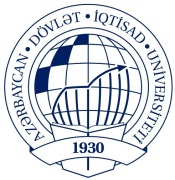 AZƏRBAYCAN  DÖVLƏT İQTİSAD UNİVERSİTETİBEYNƏLXALQ İQTİSADİYYAT MƏKTƏBİBEYNƏLXALQ İQTİSADİYYAT (İNGİLİS DİLLİ) KAFEDRASIFənn:Xarici dil2	Müəllim: Sevinc Quliyeva                Qrup: 1027                                   İMTAHAN SUALLARI